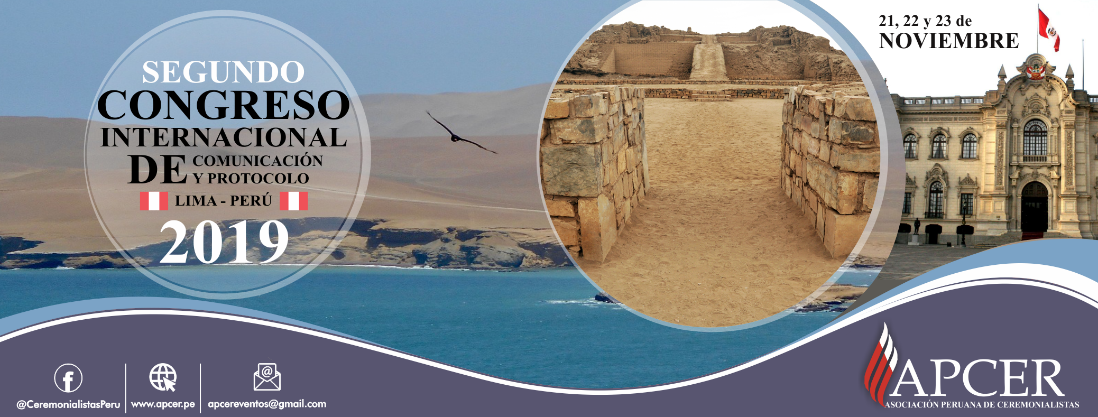 FICHA DE INSCRIPCIÓNInscripciones internacionales:				           Hasta 20/10	          Hasta 21/10Profesionales y público en general				$ 200.00		$ 250.00Participantes Congreso anterior y organizacionesAuspiciantes o colaboradoras				$ 160.00		$ 200.00Socios							$ 100.00		$ 130.00Estudiantes (delegación universitaria)				$ 100.00		$ 130.00Acompañantes actividades turísticas				$ 80.00			$ 100.00Inscripciones nacionales:*				           Hasta 20/10	          Hasta 21/10Profesionales y público en general				S/.250.00		S/.300.00Participantes Congreso anterior y organizacionesAuspiciantes o colaboradoras				S/.200.00		S/.250.00Socios APCER						S/.120.00		S/.150.00Estudiantes pregrado e institutos superiores			S/.120.00		S/.150.00El valor incluye:Participación de conferencias y ponencias nacionales e internacionales.Certificación por 30 horas académicas.Coffe break durante los días del evento.(*) No Incluye IGVABONO INSCRIPCIÓN CTA CTE BANCO BBVA 0011-0117-0100072382CCI 011-117-000100072382-93DATOS PERSONALES:NOMBRE:APELLIDOS:CORREO ELECTRÓNICONOMBRE DE LA ORGANIZACIÓN A LA QUE PERTENECECARGO/PUESTODATOS COMPLETOS DE LA RAZÓN SOCIAL(Solo para factura)RUC